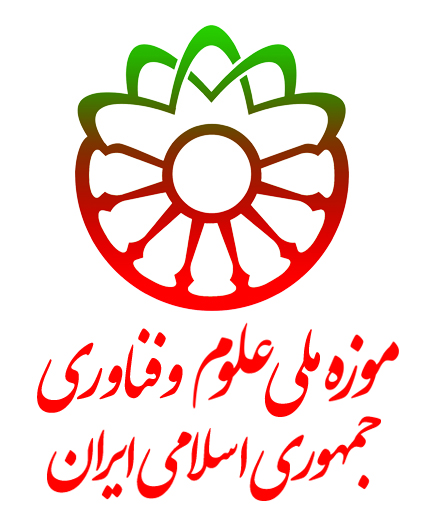 قالب پیشنهاده پژوهشی«حوزه علوم انسانی»توجه: لطفا پیش از تکمیل پیشنهاده پژوهشی، فراخوان پژوهش را به دقت مطالعه فرمایید.توجه : لطفاً بخشهایی که برای طرح شما موضوعیت دارد تکمیل فرمایید.عنوان پژوهش به زبان فارسي :عنوان پژوهش به زبان انگليسي :چکیده:کلمات کلیدی و تخصصی طرح ( فارسی حداکثر 6 کلمه ):شماره کد موضوعی ( مطابق با فراخوان ):مروری بر ادبیات و پیشینه پژوهش در ایران و جهان ( با ذکر منابع ):پیشنهاد پژوهشدستاوردهای طرح را برای موزه توضیح دهید ( 200 - 500 کلمه) :سابقه و محصول علمی در ايران يا خارج از كشور با ذكر ماخذ / عکس( در صورت وجود) بیان فرمایید.:حمايتهاي مورد نياز(شامل، خدمات مشاورهای، معرفی جهت استفاده از منابع کتابخانه، معرفی جهت حضور در نمایشگاهها و ...)مشخصات متقاضی حقوقیمشخصات متقاضی حقوقیمشخصات متقاضی حقوقیمشخصات متقاضی حقوقینام و نوع شرکت---زمينه‌ي فعاليت شرکت-شناسۀ ملی شرکتنام مديرعامل---نشانی و تلفن شركت---وبگاه شرکتایمیل شرکتمشخصات متقاضي حقیقیمشخصات متقاضي حقیقیمشخصات متقاضي حقیقیمشخصات متقاضي حقیقینام و نام خانوادگی---کد ملی---وضعیت شغلیهيات علمي      دانشجو       سایر موارد  .........................هيات علمي      دانشجو       سایر موارد  .........................هيات علمي      دانشجو       سایر موارد  .........................آخرین مدرک تحصیلی/ دانشگاه محل اخذ مدرک---نشانی و تلفن (محل کار / سکونت)---تلفن همراهپست الکترونیکمشخصات گروه پژوهشیمشخصات گروه پژوهشیمشخصات گروه پژوهشیمشخصات گروه پژوهشیمشخصات گروه پژوهشیمشخصات گروه پژوهشیمشخصات گروه پژوهشیردیفنام و نام خانوادگيرشته و آخرین مدرکتحصيليتجربه كاري  زمينههاي تخصصيسمت تعداد ساعات کاریتلفن / ايميل1234معرفی پیشنهاده پژوهشیمراحل تدوین سند پژوهشیمراحل تدوین سند پژوهشیمراحل تدوین سند پژوهشیمراحل تدوین سند پژوهشیمراحل تدوین سند پژوهشیردیفعنوان مرحله ( فاز)مدت اجرا(ماه)توضیح فعالیتهای هر مرحلهمیزان هزینه(میلیون ریال)1مرحله اول2مرحله دوم3مرحله سوممجموعمجموعهزینههای پژوهش، طراحی و دستمزد مجری و همکاران (میلیون ريال)هزینههای پژوهش، طراحی و دستمزد مجری و همکاران (میلیون ريال)هزینههای پژوهش، طراحی و دستمزد مجری و همکاران (میلیون ريال)هزینههای پژوهش، طراحی و دستمزد مجری و همکاران (میلیون ريال)هزینههای پژوهش، طراحی و دستمزد مجری و همکاران (میلیون ريال)ردیفنام و نام خانوادگینوع همکارینفر/ ساعت پژوهشیمبلغ کل123456جمعجمعجمعاینجانب                                                 مسئولیت صحت اطلاعات این قالب را بر عهده میگیرم.نام و نام خانوادگی پیشنهاد دهندهامضاء / تاریخمقتضی است قالب پیشنهاده پژوهشی را به همراه مستندات مربوطه، در سامانه مرکز اسناد موزه به آدرس وبگاه موزه ملی علوم و فناوری ج.ا.ا. inmost.ir یا بخش فراخوان‌های پژوهشی inmost.ir/?page_id=186 بارگذاری فرمایید.